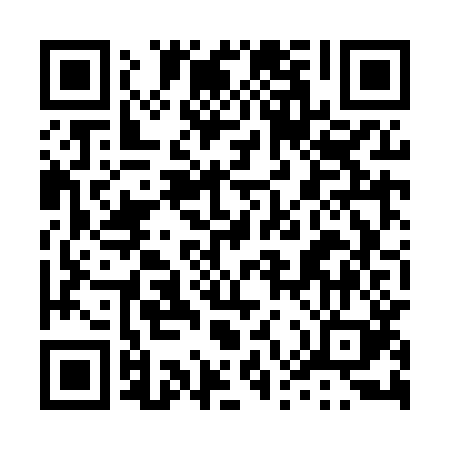 Prayer times for Nowe Dzieduszyce, PolandMon 1 Apr 2024 - Tue 30 Apr 2024High Latitude Method: Angle Based RulePrayer Calculation Method: Muslim World LeagueAsar Calculation Method: HanafiPrayer times provided by https://www.salahtimes.comDateDayFajrSunriseDhuhrAsrMaghribIsha1Mon4:306:331:045:307:359:302Tue4:286:311:035:327:379:333Wed4:246:291:035:337:399:354Thu4:216:261:035:347:419:385Fri4:186:241:035:357:429:406Sat4:156:221:025:377:449:427Sun4:126:191:025:387:469:458Mon4:096:171:025:397:489:479Tue4:066:151:015:407:499:5010Wed4:036:121:015:427:519:5211Thu4:006:101:015:437:539:5512Fri3:566:081:015:447:559:5813Sat3:536:061:005:457:5610:0014Sun3:506:031:005:467:5810:0315Mon3:466:011:005:488:0010:0616Tue3:435:591:005:498:0210:0817Wed3:405:5712:595:508:0310:1118Thu3:365:5412:595:518:0510:1419Fri3:335:5212:595:528:0710:1720Sat3:295:5012:595:538:0910:2021Sun3:265:4812:595:558:1010:2322Mon3:225:4612:585:568:1210:2623Tue3:195:4412:585:578:1410:2924Wed3:155:4112:585:588:1610:3225Thu3:115:3912:585:598:1710:3526Fri3:075:3712:586:008:1910:3827Sat3:045:3512:586:018:2110:4228Sun3:005:3312:576:028:2310:4529Mon2:565:3112:576:038:2410:4830Tue2:525:2912:576:058:2610:52